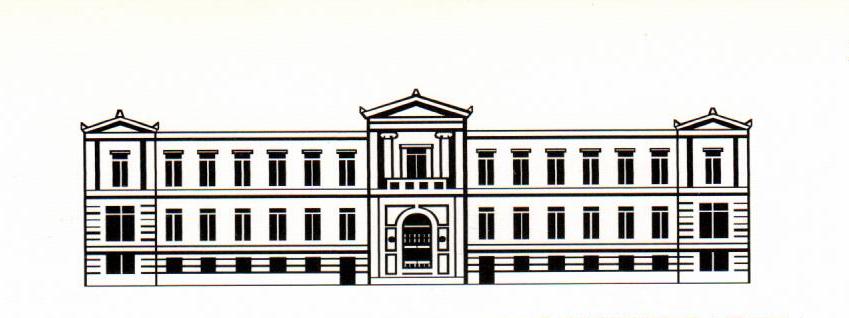 ΣΥΛΛΟΓΟΣ ΕΡΓΑΖΟΜΕΝΩΝ ΣΤΗΝ ΕΘΝΙΚΗ ΤΡΑΠΕΖΑ(ΣΥ.ΤΑ.ΤΕ.)Αιόλου 86 - 3ος Όροφος - Τ.Κ. 105 59Τηλ. 210 3342768 - 9, 210 3342771 - 4, Fax: 210 3342767www.sytate.grΑΝΑΚΟΙΝΩΣΗΣυνάδελφοι,Σχεδόν ένα μήνα μετά από τα πρώτα μέτρα συνεχίζεται με αμείωτο ρυθμό η προσπάθεια πρόληψης και αντιμετώπισης της διασποράς της πανδημίας του κορωνοϊού (Covid-19). Οι συνθήκες που έχουν διαμορφωθεί επιβάλλουν την προστασία όλων των ανθρώπινων ζωών, προκειμένου να βγούμε στο σύνολό μας νικητές και αλώβητοι από αυτόν τον «ακήρυχτο πόλεμο». Στην παρούσα φάση αυτό που χαρακτηρίζει την προσπάθεια είναι η πειθαρχία, ο σεβασμός και το υψηλό αίσθημα προσωπικής ευθύνης που έχουν επιδείξει οι πολίτες, υπακούοντας πιστά στα μέτρα που εφαρμόζει η πολιτεία.Όμως, κανένας μας δεν μπορεί να μείνει ασυγκίνητος, όλο αυτό το χρονικό διάστημα, παρακολουθώντας με θαυμασμό τη σκληρή (και πολλές φορές άνιση) μάχη που δίνουν κάποιοι συνάνθρωποί μας από τα χαρακώματα της πρώτης γραμμής, κατά αυτού του «ακήρυχτου πολέμου».Γιατροί, νοσηλευτές και γενικότερα όλο το ανθρώπινο δυναμικό του Εθνικού Συστήματος Υγείας, καταβάλλει υπεράνθρωπες προσπάθειες, προκειμένου να ανταποκριθεί στις απαιτήσεις της υγειονομικής πρόληψης, φροντίδας και αποκατάστασης των νοσούντων συνανθρώπων μας.Κοντά σε αυτούς, όμως, αλλά από διαφορετικό μετερίζι, συνεπικουρούν στον αγώνα και στην προσπάθεια της Κοινωνίας μας να σταθεί όρθια και πολλοί εργαζόμενοι από άλλους επαγγελματικούς Κλάδους, με τους Τραπεζοϋπαλλήλους, πρώτους και καλύτερους και μάλιστα σε ένα περιβάλλον το οποίο χαρακτηρίζεται από υψηλή επικινδυνότητα, σε ότι αφορά στη διασπορά και στη μετάδοσης της νόσου.Δεν μπορούμε, λοιπόν, παρά να εκφράσουμε τα θερμά μας συγχαρητήρια στους συναδέλφους μας, οι οποίοι τις τελευταίες ημέρες δίνουν σκληρή μάχη, προκειμένου να εξυπηρετήσουν μεγάλο όγκο συναλλαγών, ο οποίος προέκυψε, τόσο από τα μέτρα αποσυμφόρησης που ελήφθησαν, όσο και από την αυξημένη προσέλευση πελατών (ηλικιωμένων και μη), οι οποίοι, είτε επειδή δεν έχουν πρόσβαση στα νέα συστήματα, είτε επειδή δεν έχουν τις απαραίτητες γνώσεις, κατακλύζουν καθημερινά τα Καταστήματα για να εξυπηρετηθούν και να πραγματοποιήσουν τις πάγιες μηνιαίες συναλλαγές τους, ώστε να ανταποκριθούν με συνέπεια στις υποχρεώσεις τους.Θερμά συγχαρητήρια αξίζουν επίσης και οι συνάδελφοι που εργάζονται από το σπίτι, χωρίς τη συνδρομή και τη στήριξη των οποίων, η Τράπεζα δεν θα μπορούσε να ανταποκριθεί στις συνθήκες που έχουν δημιουργηθεί.Το περίεργο όμως είναι, ότι όλη αυτή η τιτάνια προσπάθεια των εργαζομένων στις Τράπεζες, δεν έτυχε (μέχρι στιγμής τουλάχιστον), της αντίστοιχης δημόσιας προβολής και αναγνώρισης από την Κυβέρνηση και από τα λαλίστατα ΜΜΕ, ενώ ταυτόχρονα παρατηρούμε μια τάση αποσιώπησης και απαξίωσης των συνθηκών εργασίας και του καθημερινού τους αγώνα.Αντίθετα, με προσωπικό του μήνυμα, ο Διευθύνοντας Σύμβουλος της Εθνικής, αναγνώρισε την προσπάθεια των συναδέλφων και δήλωσε ότι αισθάνεται υπερήφανος για τα όσα έχουν καταφέρει να πετύχουν τον τελευταίο μήνα. Όμως δεν αρκούν μόνο τα ωραία λόγια, οι συνάδελφοι θέλουν και έμπρακτα να νοιώσουν τη στήριξη της Τράπεζας, αφού στις συνθήκες που έχουν διαμορφωθεί, μπορεί να μην έχει πληγεί άμεσα το προσωπικό τους εισόδημα, αλλά υπάρχουν καταγεγραμμένες πλήθος περιπτώσεων που έχει πληγεί ο οικογενειακός τους προϋπολογισμός, εξαιτίας της αναστολής λειτουργίας πολλών επιχειρήσεων ή ακόμη και της απώλειας της εργασίας του/ή της συζύγου, κλπ.Προς αυτή λοιπόν την κατεύθυνση θα μπορούσε να εξεταστεί και να εφαρμοστεί μια σειρά μέτρων ανακούφισης (όπως, π.χ. μια προσωρινή αναστολή στην καταβολή των δόσεων του στεγαστικού ή άλλων δανειακών τους υποχρεώσεων ή οικονομική επιβράβευση κ.ο.κ.), ενέργειες που ταυτόχρονα θα αποτελέσουν στοιχεία αναγνώρισης και επιβράβευσης της προσφοράς τους.Σε κάθε περίπτωση, πάντως, θεωρούμε ότι οι συνάδελφοι θα πρέπει να αισθανθούν δικαίωση και ικανοποίηση για τον αγώνα που διεξάγουν. Ο Σύλλογός μας είναι έτοιμος να συνδράμει ανά πάσα στιγμή με τις προτάσεις τους, προς την κατεύθυνση υλοποίησης τέτοιων μέτρων ανακούφισης και επιβράβευσης, όποτε του ζητηθεί από τη Διοίκηση.Τέλος, οφείλουμε, για μια ακόμη φορά, να εκφράσουμε δημόσια τα συγχαρητήρια μας προς τους συναδέλφους, οι οποίοι εργάζονται κάτω από αυτές τις ιδιαίτερα δυσμενείς συνθήκες, είτε στα Καταστήματα, είτε στα σπίτια τους, προσφέροντας τις υπηρεσίες τους στην Τράπεζα, στο κοινωνικό σύνολο, την ελληνική οικογένεια και στην οικονομική ανάπτυξη της πατρίδα μας.Αθήνα, 13 Απριλίου 2020                                                  Για το Δ. Σ.Ο Πρόεδρος        Ο Αν. Γεν. Γραμματέας  Νίκος Παπαϊωάννου                Νίκος Καρζής